Для размещения на сайтах и СМИКак выбрать качественную и безопасную, парфюмерно-косметическую продукцию и цветы накануне 8 марта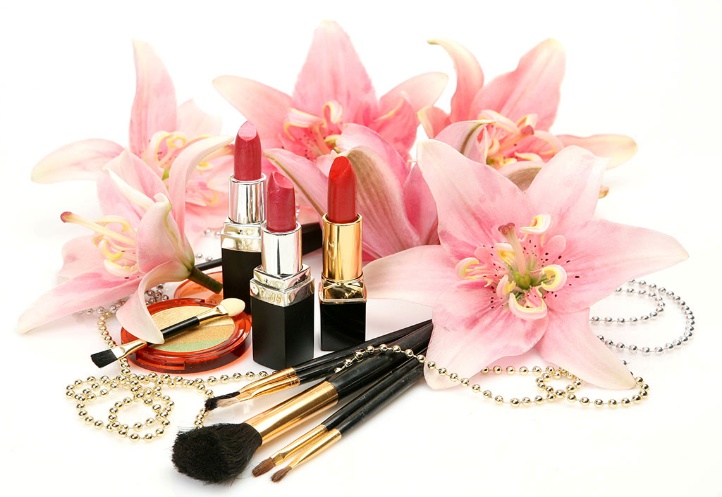 В преддверии Международного женского дня актуальным является вопрос выбора подарков. Многие традиционно приобретают в подарок парфюмерно-косметические товары и цветы. К выбору парфюмерно-косметических товаров следует подходить с особой тщательностью! От этого зависит не только красота создаваемого образа, но и здоровье потребителя! Внимательно отнеситесь к месту выбора и покупки парфюмерно-косметических товаров. Не покупайте парфюмерно-косметические товары в местах несанкционированной торговли, предпочтение стоит отдать специализированным отделам и магазинам. Это не только позволит ознакомиться с качеством интересующего товара, сопроводительной документацией, но и в случае, если это будет необходимо, позволит реализовать права, возникающие при обнаружении в товаре недостатков. Так же важно помнить, что парфюмерно косметические товары подлежат возврату (обмену) только в случае обнаружения в них недостатков. Если же они являются товаром надлежащего качества, то обмену (возврату) не подлежат.	Информация о парфюмерно-косметических товарах, помимо общеобязательных сведений (таких как, например, наименование товара, правил и условий эффективного и безопасного использования товара), должна содержать с учетом особенностей конкретного товара сведения о его назначении, входящих в состав изделия ингредиентах, действии и оказываемом эффекте, ограничениях (противопоказаниях) для применения, способах и условиях применения, массе нетто или объеме и (или) количестве единиц изделия в потребительской упаковке, условиях хранения (для товаров, в отношении которых установлены обязательные требования к условиям хранения), а также сведения о государственной регистрации (для товаров, подлежащих государственной регистрации).	Покупателю должна быть предоставлена возможность ознакомиться с запахом духов, одеколонов, туалетной воды с использованием для этого лакмусовых бумажек, пропитанных душистой жидкостью, образцов-понюшек, представляемых изготовителями товаров, а также с другими свойствами и характеристиками предлагаемых к продаже товаров.	При передаче товаров в упаковке с целлофановой оберткой или фирменной лентой покупателю должно быть предложено проверить содержимое упаковки путем снятия целлофана или фирменной ленты. Аэрозольная упаковка товара проверяется лицом, осуществляющим продажу, на функционирование упаковки в присутствии покупателя.В преддверии Международного женского дня важно напомнить о правилах выбора живых цветов: - Обратите внимание на стебель – он не должен быть слишком сухим. Очень хорошим признаком свежести при покупке цветов, и в частности – роз, является наличие так называемой «рубашки» или «рубашечного листа». Это самые нижние, более толстые и грубые лепестки, которые растут у цветоножки и словно обнимают полураспустившийся бутон. - Степень раскрытия бутона – еще один важный показатель того, станет ли Ваш букет «однодневкой» или будет долго радовать глаз. Лучше всего выбирать полураскрытые живые цветы, купить полностью раскрытый бутон может быть соблазнительно – ведь он так красив, но срок жизни такого цветка значительно меньше. - Эластичность лепестков – один из главнейших признаков того, что цветок действительно свеж. Если осторожно отогнуть лепесток такого цветка, он легко вернется на место и примет прежнюю форму. У растений «не первой свежести» лепестки выглядят слабыми, вялыми, возможно – слегка подсохшими; они с трудом возвращаются на место, и нередко осыпаются при любом прикосновении. - Отсутствие любых искусственных украшений на бутоне – живые цветы прекрасны сами по себе и в большинстве случаев свежий цветок не будут украшать дополнительно без Ваших на то пожеланий. Если в приобретенном товаре обнаружены недостатки, потребитель имеет закрепленное Законом РФ от 7 февраля 1992 г. N 2300-I «О защите прав потребителей» право, в зависимости от ситуации, предъявить по своему выбору требования: - о замене товара;- соразмерном уменьшении цены;Кроме того, потребитель так же, по своему выбору, вправе отказаться от исполнения договора купли-продажи.Требования формулируются исходя из нарушенных прав потребителя в соответствии с нормами Закона РФ от 7 февраля 1992 г. N 2300-I «О защите прав потребителей» и оформляются в форме претензии, либо заявления.Юрисконсульт филиала ФБУЗ «Центр гигиены и эпидемиологии вЧувашской Республике – Чувашии в г. Новочебоксарске»                                      К. А. Хораськин